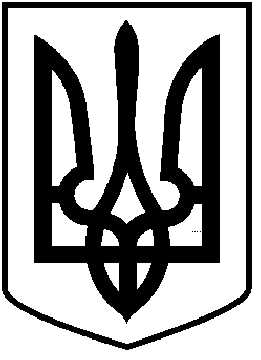 ЧОРТКІВСЬКА    МІСЬКА    РАДАВИКОНАВЧИЙ КОМІТЕТР І Ш Е Н Н Я (проект)______________ 2020 року 					                         №  Про затвердження Інструкції по роботі в інформаційній мережі Чортківської міської радиЗ метою посилення захищеності інформаційних ресурсів у інформаційно-телекомунікаційних системах апарату та виконавчих органів міської ради, керуючись ст.30, частиною 6 ст. 59 Закону України “Про місцеве самоврядування в Україні”, виконавчий комітет міської радиВИРІШИВ:1.Затвердити форму заяви про надання/зміну повноважень згідно з додатком 1.2.Затвердити Інструкцію по роботі в інформаційній мережі Чортківської міської ради згідно з додатком 2. 3.Сектору інформаційно-програмного забезпечення апарату міської ради:3.1.Надавати персональний ідентифікатор та розподілений доступ до інформаційних ресурсів міської ради відповідно до поданих працівниками апарату та виконавчих органів та підпорядкованих виконавчим органам міських комунальних закладів заяв про надання/зміну повноважень.3.2.Здійснювати контроль за дотриманням Інструкції по роботі в інформаційній мережі Чортківської міської ради.3.3.Забезпечити блокування персонального ідентифікатора користувача та обмеження доступу до інформаційних ресурсів мережі міської ради відповідно до інформації, що надається сектором кадрів в разі завершення терміну стажування працівника або звільнення з займаної посади.3.4.Забезпечити переміщення персонального ідентифікатора користувача та зміну прав доступу до інформаційних ресурсів мережі міської ради відповідно до інформації, що надається сектором кадрів в разі переведення працівника на іншу посаду.4.Керівникам апарату та виконавчих органів міської ради:4.1.Забезпечити неухильне дотримання підпорядкованими працівниками Інструкції по роботі в інформаційній мережі Чортківської міської ради.4.2.Забезпечити подання підпорядкованими працівниками заяви про надання/зміну повноважень Сектору ІПЗ.5.Контроль за виконання цього рішення покласти на керуючу справами виконавчого комітету Ольгу Череднікову. Міський голова                                                             Володимир ШМАТЬКОЧереднікова О.В.Школьницький  Б.О.Гуйван  І.М.Додаток№1ЗАЯВА ПРО НАДАННЯ/ЗМІНУ ПОВНОВАЖЕНЬ		                  Додаток№2 ІНСТРУКЦІЯпо роботі в інформаційній мережі Чортківської міської радиЗагальні положенняІнструкція вводиться для упорядкування використання обчислювальної техніки та оргтехніки Чортківської міської ради з метою підвищення ефективності роботи користувачів та запобігання неналежної експлуатації обладнання.Інструкція поширюється та є обов'язковою до виконання всіма працівниками апарату та виконавчих органів міської ради та підпорядкованих виконавчим органам комунальних підприємств і закладів, що підключені до інформаційної мережі міської ради.Інструкція визначає права і обов'язки як користувачів комп'ютерного обладнання, так і спеціалістів департаменту інформаційних технологій, які його обслуговують.Локальна комп'ютерна мережа (надалі - Мережа) - це система програмно- апаратних ресурсів, які використовуються для вирішення задач інформаційного забезпечення та збільшення продуктивності роботи працівників, швидкості опрацювання та проходження документів. Апаратна частина цієї системи складається з комунікаційного обладнання, серверів та персональних комп'ютерів (ПК), які під’єднані до Мережі.Користувачі, які працюють на під’єднаних до Мережі персональних комп'ютерах, є користувачами локальної комп'ютерної мережі (надалі – Користувачі мережі).Відповідальність за доступ Користувачів до роботи на персональних комп'ютерах, під'єднаних до Мережі, та інших електронних ресурсів, які впроваджені у апараті та виконавчих органах міської ради несуть визначені працівники Доступ до ресурсів інформаційної мережі Чортківської міської ради надається працівникам апарату та виконавчих органів відповідно до заяви про надання повноважень завіреної керівництвом структурного підрозділу в якому працює Користувач.Грубе або систематичне порушення користувачем цієї інструкції може служити підставою для застосування дисциплінарних стягнень.Обов'язки працівників сектору інформаційно-програмного забезпечення апарату міської ради.Адмініструванням, підтримкою працездатності, впровадженням нових програмних продуктів та елементів інформаційної системи, питаннями розширення Мережі займається сектор інформаційно-програмного забезпечення апарату (надалі Сектор ІПЗ) міської ради.Сектор ІПЗ формує системну політику роботи Мережі, визначає принципи і правила конфігурації мережевого програмного забезпечення всіх серверів та робочих станцій, а також має виняткове право розподілу IP-адрес протоколу TCP/IP. Адміністратори мережі ведуть облік параметрів мережевої конфігурації всіх ПК, які під'єднані до Мережі.Сектору ІПЗ та безпосереднім керівникам працівників апарату та виконавчих органів доручається забезпечення контролю за виконанням Користувачами дійсної Інструкції та інформування керівництва міської ради, щодо її порушення.Сектор ІПЗ має право використовувати необхідне програмне забезпечення для контролю за використанням Користувачами ресурсів Мережі та за виконанням ними пунктів даної Інструкції.Сектор ІПЗ:вдосконалює роботу обладнання та програмного забезпечення загального користування для підвищення ефективності виконання користувачами їх службових обов'язків;надає користувачам інформацію необхідну для роботи на комп'ютерному обладнанні загального користування;проводить серед користувачів роз'яснювальну роботу з питань інформаційної безпеки;забезпечує технічну підтримку;доводить до відома користувачів правила роботи на конкретному обладнанні;не розголошує інформацію, отриману в ході виконання службових обов'язків, яка не має прямого відношення до виконуваних обов'язків.Працівники Сектору ІПЗ керують розподілом доступу до:корпоративної мережі міської ради;ресурсів внутрішнього порталу;офіційного web-сайту міської радифайлового серверу;баз даних;мережі Інтернет;електронних ресурсів;сервера ГІС.Сектор ІПЗ має право тимчасово припиняти роботу Мережі чи окремих її частин (по можливості попередньо повідомивши про це користувачів) з технічних причин чи в аварійних ситуаціях для проведення сервісних робіт з метою забезпечення нормального функціонування Мережі.Обов'язки та права користувачів.Користувачі зобов'язані:3.1.1 Ознайомитися з цією Інструкцією до початку роботи на комп'ютерному обладнанні;Заповнити картку надання повноважень за записами якої отримати персональний ідентифікатор (логін, пароль) та права доступу для роботи з обчислювальною технікою та мережевими ресурсами Чортківської міської ради;Регулярно (не менше 3 разів на день) переглядати свою електронну скриньку на наявність нових повідомлень та видаляти небажану пошту.Використовувати обчислювальну та оргтехніку і програмне забезпечення виключно для діяльності, передбаченої виробничою необхідністю та посадовими інструкціями;Дбайливо ставиться до обладнання, дотримуватися правил його експлуатації;3.1.6 Сприяти співробітникам Сектору ІПЗ у виконанні ними своїх службових обов'язків, у разі необхідності - надавати доступ до ПК.3.1.7. Повідомляти працівників Сектору ІПЗ про помічені випадки порушення інформаційної безпеки (несанкціонований доступ до обладнання та інформації, несанкціоноване перекручення чи знищення інформації) та виявлені несправності обчислювальної техніки та оргтехніки, недоліки в роботі програмного забезпечення загального користування;3.1.8 Тримати у таємниці свої паролі доступу до ресурсів Мережі.Зберігати робочу документацію у розділі свого управління/відділу на внутрішньому порталі міської ради;Зберігати об’ємні файли в папці управлінні/відділу на файловому сервері.Щоквартально видаляти власні не потрібні в роботі файли з папки управління/відділу на файловому сервері.Користувачам забороняється:Здійснювати дії, які перешкоджають нормальній працездатності комунікаційного чи іншого обладнання Мережі, а також вмикати або вимикати його без узгодження з ради.Заважати нормальній працездатності мережевих служб інших ПК у Мережі.Використовувати обладнання або програмне забезпечення, яке приводить до недоцільного зниження пропускної здатності Мережі, або її окремих вузлів.Здійснювати несанкціонований доступ до захищених паролями мережевих ресурсів (принтерів, дисків із файлами, тощо), які не дозволені даному Користувачеві для використання власником цього ресурсу або Сектору ІПЗ.Використовувати програми підбору паролів до інших комп'ютерів Мережі.Підключатися до серверів та інших персональних комп’ютерів, використовуючи чужий логін та пароль.Займатися	створенням	або	розповсюдженням	будь-яких	типів комп'ютерних вірусів.Змінювати конфігурацію параметрів протоколу TCP/ІР ПК (зокрема IP- адреси).Використовувати устаткування для діяльності, не обумовленої виробничою необхідністю та посадовою інструкцією;Підключати до локальної мережі нові комп'ютери та обладнання без реєстрації та погодження з департаментом інформаційних технологій міської ради;Видаляти файли інших користувачів на серверах загального користування.Надавати доступ до комп'ютерного обладнання стороннім користувачам.Використовувати ресурси Інтернет та електронної пошти з метою масової розсилки електронних повідомлень комерційного, рекламного і іншого характеру, які не пов'язані з виконанням посадових обов’язків.Здійснювати несанкціонований доступ до ресурсів Інтернет, які захищені (паролями чи ін.), і до яких у користувача немає дозволу для доступу.Розповсюджувати інформацію, поширення якої порушує чиїсь авторські права.Здійснювати тривале накопичення великих обсягів об’ємних файлів, що безпосередньо впливає на якість роботи встановленого програмного забезпечення.Здійснювати масове розсилання повідомлень електронної пошти обсягом більше ніж 1 Мб.Використовувати безкоштовні зовнішні поштові ресурси та передавати ними службову інформацію;Здійснювати завантаження аудіо і відео файлів, так само як і їх потокові трансляції з мережі Інтернет в робочі дні з 08:00 до 20:00;Проводити реєстрацію на Інтернет - ресурсах із наданням робочої поштової адреси;Користувачам дозволяється:Отримати доступ до мережі Інтернет, серверу ГІС, визначених баз даних, файлового серверу та інших ресурсів мережі міської ради, відповідно до заяви про надання повноважень завіреної керівництвом структурного підрозділу в якому працює Користувач.Подавати заявку на обслуговування або ремонт обладнання спеціалістами департаменту інформаційних технологій у разі виникнення зауважень, щодо його функціонування;Вносити пропозиції щодо встановлення безкоштовного та придбання комерційного програмного забезпечення загального користування;Отримувати консультацію у спеціалістів Сектору ІПЗ з комп'ютерним обладнанням і програмним забезпеченням загального користування, з питань комп'ютерної безпеки;Вносити пропозиції щодо зміни цих правил;Використовувати	електронні	ресурси	Чортківської	міської	ради	та отримати доступ до даних ресурсів.Політика безпекиПерсональний ідентифікаторПерсональний	ідентифікатор	надається	працівниками	Користувачу, який:проходить стажування у апараті та виконавчих органах міської ради;проходить практику у апараті та виконавчих органах міської ради;виконує посадові обов’язки за трудовим договором;призначений на посаду у апараті та виконавчих органах за результатами конкурсу.Персональний ідентифікатор використовується для доступу:в корпоративну мережу Чортківської міської ради;до ресурсів внутрішнього порталу;до файлового серверу;до визначених баз даних;в мережу Інтернет;до електронних ресурсів;сервера ГІС.Персональний ідентифікатор надається виключно за умови виконання пункту 3.1.2. даної Інструкції.Логін користувача встановлюється, керуючись постановою Кабінету Міністрів України від 27 січня 2010 року №55 «Про впорядкування транслітерації українського алфавіту латиницею».Персональний пароль встановлюється Користувачем самостійно з урахуванням наступних вимог:Для можливості самостійної заміни паролю Користувачу необхіднозвернутись до відповідального працівника Сектору ІПЗ;Довжина пароля повинна бути не менше 8 символів;У складі символів пароля обов'язково повинні бути присутні цифри та великі і малі латинські літери;Пароль не повинен включати легко обчислювані поєднання символів;При зміні пароля нове значення повинне відрізнятися від попереднього не менше ніж в 2 позиціях.Користувач зобов’язаний дотримуватися конфіденційності своїх облікових даних і вживати заходів, направлених на їх захист від розголошення, втрати, крадіжки.Після завершення роботи на ПК або при перерві в роботі Користувач зобов'язаний заблокувати свій ПК, натиснувши сполучення клавіш Win+L, для запобігання несанкціонованого доступу до даних;Порядок зміни особистих паролів.Зміна паролів користувачів повинна проводитися регулярно, не рідше одного разу на 6 місяців.У разі припинення повноважень користувача (звільнення, або перехід на іншу посаду) відразу після закінчення його останнього робочого дня працівниками Сектору ІПЗ проводиться негайне блокування ідентифікатора, до моменту отримання заяви про зміну повноважень.У разі втрати, підозри про втрату або розголошення пароля користувача повинні бути негайно вжиті заходи відповідно до пункту 4.1.4 даної інструкції залежно від повноважень власника скомпрометованого пароля.Відповідальність за порушення норм Інструкції.Відповідальність за порушення Інструкції наступає відповідно до вимог чинного Законодавства України.У випадку порушення даної Інструкції працівниками та посадовими особами винні особи можуть бути притягнені до дисциплінарної відповідальності.У випадку виявлення порушень, які перешкоджають нормальній працездатності Мережі або окремих її вузлів, Сектором ІПЗ можуть бути вжиті заходи, щодо обмеження можливостей використання мережевих ресурсів конкретним Користувачем.При порушенні вимог пункту 3.2 користувач позбавляється доступу до мережі Інтернет. В разі необхідності опис причини надсилається його безпосередньому керівнику по електронній пошті.Керуюча справами виконавчого комітету			Ольга ЧередніковаЗавідувач сектору інформаційнопрограмного забезпечення апарату міської ради             Богдан ШкольницькийВид заявиВстановити позначкуНаданняповноваженьНаданняповноваженьНаданняповноваженьНаданняповноваженьЗмінаповноваженьЗмінаповноваженьЗмінаповноваженьЗмінаповноваженьДата зобов’язання*) вписати у випадку тимчасовогоуповноваженнявід ………/………/………число	місяць	ріквід ………/………/………число	місяць	ріквід ………/………/………число	місяць	ріквід ………/………/………число	місяць	рікдо ………/………/………число	місяць	рікдо ………/………/………число	місяць	рікдо ………/………/………число	місяць	рікдо ………/………/………число	місяць	рікДані працівникаПрізвище,ім’я, по-батькові…….…………………………………………………………………………….Посада	…………………………………………………………………………………………………….Організація	…………………………………………………………………………………………………….Номер кабінету: 	. Номер телефону: 	- 	- 	.Прізвище,ім’я, по-батькові…….…………………………………………………………………………….Посада	…………………………………………………………………………………………………….Організація	…………………………………………………………………………………………………….Номер кабінету: 	. Номер телефону: 	- 	- 	.Прізвище,ім’я, по-батькові…….…………………………………………………………………………….Посада	…………………………………………………………………………………………………….Організація	…………………………………………………………………………………………………….Номер кабінету: 	. Номер телефону: 	- 	- 	.Прізвище,ім’я, по-батькові…….…………………………………………………………………………….Посада	…………………………………………………………………………………………………….Організація	…………………………………………………………………………………………………….Номер кабінету: 	. Номер телефону: 	- 	- 	.Прізвище,ім’я, по-батькові…….…………………………………………………………………………….Посада	…………………………………………………………………………………………………….Організація	…………………………………………………………………………………………………….Номер кабінету: 	. Номер телефону: 	- 	- 	.Прізвище,ім’я, по-батькові…….…………………………………………………………………………….Посада	…………………………………………………………………………………………………….Організація	…………………………………………………………………………………………………….Номер кабінету: 	. Номер телефону: 	- 	- 	.Прізвище,ім’я, по-батькові…….…………………………………………………………………………….Посада	…………………………………………………………………………………………………….Організація	…………………………………………………………………………………………………….Номер кабінету: 	. Номер телефону: 	- 	- 	.Прізвище,ім’я, по-батькові…….…………………………………………………………………………….Посада	…………………………………………………………………………………………………….Організація	…………………………………………………………………………………………………….Номер кабінету: 	. Номер телефону: 	- 	- 	.Доступ до помешкань/номери кімнат, розташування/Доступ до помешкань/номери кімнат, розташування/Доступ до помешкань/номери кімнат, розташування/Доступ до помешкань/номери кімнат, розташування/Доступ до помешкань/номери кімнат, розташування/Доступ до помешкань/номери кімнат, розташування/Доступ до помешкань/номери кімнат, розташування/Доступ до помешкань/номери кімнат, розташування/Доступ до помешкань/номери кімнат, розташування/Доступ до серверних кімнат: кімн.№ 	, кімн.№ 	,Доступ до серверних кімнат: кімн.№ 	, кімн.№ 	,Доступ до серверних кімнат: кімн.№ 	, кімн.№ 	,Доступ до серверних кімнат: кімн.№ 	, кімн.№ 	,Доступ до серверних кімнат: кімн.№ 	, кімн.№ 	,Доступ до серверних кімнат: кімн.№ 	, кімн.№ 	,Доступ до серверних кімнат: кімн.№ 	, кімн.№ 	,Доступ до серверних кімнат: кімн.№ 	, кімн.№ 	,Доступ до серверних кімнат: кімн.№ 	, кімн.№ 	,Віддалений доступ до інформаційної системи (VPN)Для виконання,яких завдань:_____________________________________________________________________________________________________________________________________________________________________________Віддалений доступ до інформаційної системи (VPN)Для виконання,яких завдань:_____________________________________________________________________________________________________________________________________________________________________________Віддалений доступ до інформаційної системи (VPN)Для виконання,яких завдань:_____________________________________________________________________________________________________________________________________________________________________________Віддалений доступ до інформаційної системи (VPN)Для виконання,яких завдань:_____________________________________________________________________________________________________________________________________________________________________________Віддалений доступ до інформаційної системи (VPN)Для виконання,яких завдань:_____________________________________________________________________________________________________________________________________________________________________________Віддалений доступ до інформаційної системи (VPN)Для виконання,яких завдань:_____________________________________________________________________________________________________________________________________________________________________________Віддалений доступ до інформаційної системи (VPN)Для виконання,яких завдань:_____________________________________________________________________________________________________________________________________________________________________________ТАКНІДоступу до інформаційних системДоступу до інформаційних системДоступу до інформаційних системДоступу до інформаційних системДоступу до інформаційних системДоступу до інформаційних системДоступу до інформаційних системДоступу до інформаційних системДоступу до інформаційних системНазваНазваТип/обсяг/рівень повноваженьТип/обсяг/рівень повноваженьТип/обсяг/рівень повноваженьТип/обсяг/рівень повноваженьТип/обсяг/рівень повноваженьТип/обсяг/рівень повноваженьТип/обсяг/рівень повноважень1.	Офіційний web-сайт1.	Офіційний web-сайт2.	Інф. мережа ЧМР2.	Інф. мережа ЧМР3.	Система документообігу3.	Система документообігу4.	Внутрішній портал4.	Внутрішній портал5.	Файловий сервер5.	Файловий сервер6.	Сервер ГІС6.	Сервер ГІС7.	Мережа Інтернет7.	Мережа Інтернет8.	8.	9.	9.	10.10.11.11.12.12.13.13.Доступ до інформаційних систем, БД, мереж, серверів, данихДоступ до інформаційних систем, БД, мереж, серверів, данихДоступ до інформаційних систем, БД, мереж, серверів, данихДоступ до інформаційних систем, БД, мереж, серверів, данихДоступ до інформаційних систем, БД, мереж, серверів, данихДоступ до інформаційних систем, БД, мереж, серверів, данихДоступ до інформаційних систем, БД, мереж, серверів, данихДоступ до інформаційних систем, БД, мереж, серверів, данихДоступ до інформаційних систем, БД, мереж, серверів, данихНазваНазваНазваНазваТип/обсяг/рівень повноваженьТип/обсяг/рівень повноваженьТип/обсяг/рівень повноваженьТип/обсяг/рівень повноваженьТип/обсяг/рівень повноважень1.1.1.1.2.2.2.2.3.3.3.3.4.4.4.4.5.5.5.5.Ідентифікаційні дані заявникаІдентифікаційні дані заявникаІдентифікаційні дані заявникаЛогін:………………………………..Логін:………………………………..Логін:………………………………..Тимчасовий пароль:………………….Тимчасовий пароль:………………….Тимчасовий пароль:………………….Дата виконання:Дата виконання:Дата виконання:Ідентифікатор та дозволи одержаніІдентифікатор та дозволи одержаніІдентифікатор та дозволи одержаніЗ Інструкцією по роботі вінформаційній мережі ЧМР ознайомленийЗ Інструкцією по роботі вінформаційній мережі ЧМР ознайомленийЗ Інструкцією по роботі вінформаційній мережі ЧМР ознайомлений______________________________________________/_________________/ Ім’я, прізвище	підпис______________________________________________/_________________/ Ім’я, прізвище	підпис______________________________________________/_________________/ Ім’я, прізвище	підпис______________________________________________________________/ підпис______________________________________________________________/ підпис______________________________________________________________/ підпис______________________________________________________________/ підпис______________________________________________________________/ підпис______________________________________________________________/ підписВідповідно до ст. 11 Закону України «Про захист персональних даних» надаю згоду на обробку та використання моїх персональних даних для здійснення повноважень, пов’язаних із опрацюванням даної заяви	/підписВідповідно до ст. 11 Закону України «Про захист персональних даних» надаю згоду на обробку та використання моїх персональних даних для здійснення повноважень, пов’язаних із опрацюванням даної заяви	/підписВідповідно до ст. 11 Закону України «Про захист персональних даних» надаю згоду на обробку та використання моїх персональних даних для здійснення повноважень, пов’язаних із опрацюванням даної заяви	/підписВідповідно до ст. 11 Закону України «Про захист персональних даних» надаю згоду на обробку та використання моїх персональних даних для здійснення повноважень, пов’язаних із опрацюванням даної заяви	/підписВідповідно до ст. 11 Закону України «Про захист персональних даних» надаю згоду на обробку та використання моїх персональних даних для здійснення повноважень, пов’язаних із опрацюванням даної заяви	/підписВідповідно до ст. 11 Закону України «Про захист персональних даних» надаю згоду на обробку та використання моїх персональних даних для здійснення повноважень, пов’язаних із опрацюванням даної заяви	/підписВідповідно до ст. 11 Закону України «Про захист персональних даних» надаю згоду на обробку та використання моїх персональних даних для здійснення повноважень, пов’язаних із опрацюванням даної заяви	/підписВідповідно до ст. 11 Закону України «Про захист персональних даних» надаю згоду на обробку та використання моїх персональних даних для здійснення повноважень, пов’язаних із опрацюванням даної заяви	/підписВідповідно до ст. 11 Закону України «Про захист персональних даних» надаю згоду на обробку та використання моїх персональних даних для здійснення повноважень, пов’язаних із опрацюванням даної заяви	/підписВідповідальний за ТЗІ  відділу/підприємства/закладуІм’я, прізвищепідписНачальник управління / відділу/сектору/підприємстваІм’я, прізвищепідписЗавідувач сектору інформаційно-програмного забезпеченняІм’я, прізвищепідписКеруюча справами виконавчого комітету	Ольга ЧередніковаОльга ЧередніковаОльга Череднікова